Personal Interest Project (PIP) – teacher guide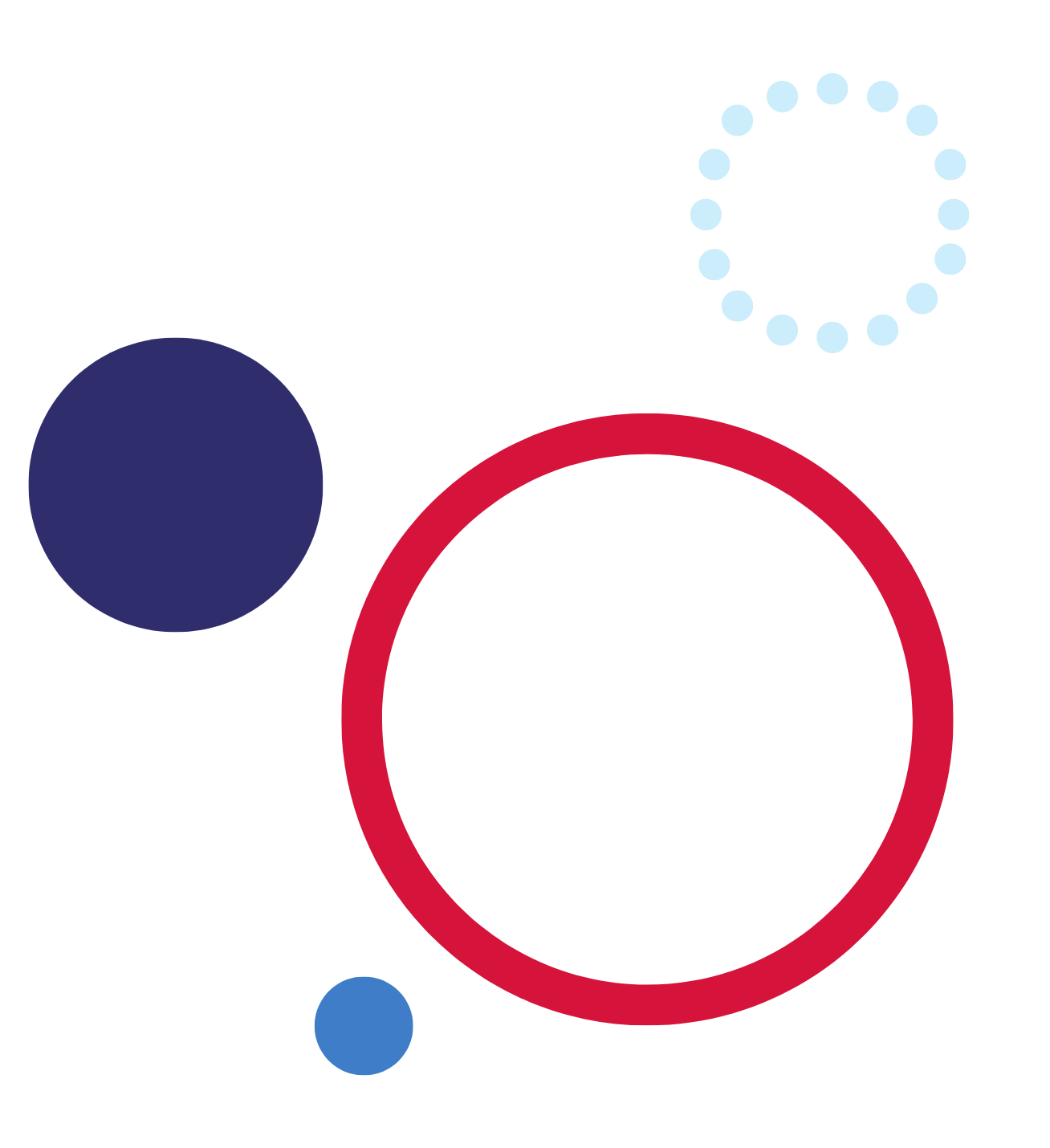 ContentsPersonal Interest Project – Three phases	2The individual research project (PIP)	2Outcomes	2IGASAR inquiry research model	4Phase one – Ask	5PIP requirements	5NESA marking guidelines	6Cross-cultural content	6Knowledge of continuity and or change	7Supporting PIP topic choice	7Resource list and annotations	8Developing research plan	9Phase two – Do	10Choosing research methods	10Constructing primary research methods	11Conducting secondary research	12General advice for compiling primary data	13Organising research findings	14Phase three – Act	15General advice for writing PIPs	15General advice for word processing	16Reflect on the PIP	16Advice for submission	17Appendix 1 – Resource list and annotations template	18Appendix 2 – Sections of the PIP template	19Personal Interest Project – Three phasesThis guide is designed to support teachers planning and implementing the Personal Interest Project (PIP) Stage 6 Society and Culture. The sequence demonstrates the IGASAR inquiry research model in three phases to guide teacher programming. The IGASAR inquiry research model consists of a six-phase learning process: initiate, gather, analyse, synthesise, apply, and reflect. Teachers can use the IGASAR inquiry research model to build opportunities for students to identify, practice, and evaluate social and cultural research. The guide is divided into three phases.Phase one: AskPhase two: DoPhase three: Act.The individual research project (PIP)The Personal Interest Project (PIP) is an individual research project worth 40% of the HSC examination mark. The PIP requires students to choose a research topic relating to the course, develop and apply appropriate research methods, and submit a completed project. Students may begin the PIP at the beginning of the HSC course. Compressed mode of study requires students to commence the PIP in Term 2 when they start HSC content. OutcomesA student:H1 evaluates and effectively applies social and cultural conceptsH4 assesses the interaction of personal experience and public knowledge in the development of social and cultural literacyH5 analyses continuity and change and their influence on personal and social futuresH6 evaluates social and cultural research methods for appropriateness to specific research tasksH7 selects, organises, synthesises, and analyses information from a variety of sources for usefulness, validity, and biasH8 uses planning and review strategies to conduct ethical social and cultural research that is appropriate for tasks ranging from the simple to the complexH9 applies complex course language and concepts appropriate for a range of audiences and contextsH10 communicates complex information, ideas, and issues using appropriate written, oral, and graphic formsOutcomes referred to in this document are taken from Society and Culture Stage 6 Syllabus © 2013 NSW Education Standards Authority (NESA) for and on behalf of the Crown in right of the State of New South Wales.IGASAR inquiry research modelIGASAR is an acronym for initiate, gather, analyse, synthesise, application, reflection.InitiateDefine the purpose of the investigation and pose questions about the investigation.Develop a research plan.GatherSelect relevant sources of information.Implement primary and secondary research methods.AnalyseOrganise and analyse acquired information.Identify common themes and find connection between data.Draw relationships between findings and identify different viewpoints.SynthesiseConsolidate all information to create a response to questions posed.Identify trends and/or differences.ApplyInterpret the meaning of information acquired.Identify implications of findings and make final informed judgements.ReflectReflect on the learning process.Reflect on the research process.The IGASAR inquiry learning in HSIE model referred to in this document is taken from page 12 of the Board of Studies HSIE K-6 Syllabus 1998 © 1998 NSW Board of Studies.Phase one – AskThis phase is designed to support teachers through the initial phase of the research process.Objectives:identify key features of the PIPidentify key features of the PIP marking guidelinessupport students in developing a research topicsupport students in developing a research plan.PIP requirementsThe PIP enables students to demonstrate the development of their interests, research skills, and personal experiences concerning the interactions between persons, societies, cultures, and environments across time. Refer to Society and Culture Stage 6 Syllabus 2013 for more details on assessment and reporting.The PIP mustbe a topic of the student’s own choicebe related to the coursedevelop appropriate methodsinclude a cross-cultural perspectiveaddress continuity and/or changeThe PIP has a set structure, includingintroduction – no more than 500 wordslog – no more than 500 wordscentral material of the PIP – between 2500 and 4000 wordsconclusion – no more than 500 wordsannotated resource list – no word limit.Suggested teaching activitiesWatch HSC Society and Culture | What was the highlight of the subject? (1:16). Discuss benefits of conducting the PIP. Identify and discuss the requirements and the set structure of the PIP.NESA marking guidelinesNESA have a set marking criteria for the PIP. Refer to the Society and Culture Stage 6 Syllabus for more details on assessing and reporting.Suggested teaching activitiesIdentify and discuss the PIP marking guidelines with students, including:evidence of achievement of the course outcomes related to the PIPthe clarity of the topic, purposes, and procedures of the PIPa demonstrated understanding and application of the concepts of the coursethe appropriate use of research methods essential to the coursethe accuracy and relevance of the subject matter for the purposes of the PIPdemonstrated knowledge and understanding of viewpoints different from the immediate culture of the studentdemonstration of how continuity and/or change have been addressedintegration in a coherent structure of various aspects of the courseconclusions that proceed from the stated introduction and arguments presented in the PIPevidence that personal experience is related to public knowledgeeffective communication of the student’s ideas to a wider audienceevidence of originality of design, analysis, and executionevidence of social and cultural literacy.Cross-cultural contentStudents are expected to demonstrate knowledge and understanding of viewpoints different from that of their immediate culture in terms of, for example, socioeconomic group, gender, ethnicity, or location. The cross-cultural content must be embedded through all sections of the PIP.Suggested teaching activitiesRevisit student knowledge and understanding of cross-cultural content by:completing a think-pair-share to review understanding of cross-cultural contentaccessing  Society and Culture Personal Interest Project (PIP) Advice and considering whether previous responses developed in the think-pair-share activity are aligned to NESA advice for appropriate cross-cultural perspectives.Knowledge of continuity and or changeIt is a requirement of the PIP that continuity and/or change is addressed throughout. It is common to address this requirement through a generational study or contextualising past, present, and future. Refer to the Society and Culture Stage 6 Syllabus and Society and Culture Personal Interest Project (PIP) Advice for more details and advice on PIP requirements.Suggested teaching activitiesRevisit student knowledge and understanding of continuity and/or change by:identifying and discussing the ways continuity and/or change can be addressed in the PIPRefer to State Library of NSW extracts from award-winning PIPs for exemplar PIP topics.Supporting PIP topic choiceIt is very important for the student to carefully consider the choice of PIP topic. As a teacher, you should provide tools for developing topic areas that are ethical and appropriate. More guidance from NESA about ethical and appropriate student projects can be found on the Society and Culture Personal Interest Project (PIP) Advice and Practical and performance exams pages.Suggested teaching activitiesDevelop PIP topics by:101 topic ideas:divide class into groups (maximum 4 per group) provide each group with textas or coloured pens and sticky notes set a timer for three minutesthe group throws down sticky notes with topic ideas on themat the conclusion of the task, discuss topic ideas presented by identifying the strengths and weaknesses of suggested topics.groups completing a concept map for one topic presented in previous exercisecompleting a peer feedback activity where students are provided with NESA marking guidelines. Students then rotate each completed concept map and evaluate it for PIP topic appropriatenessrepeating the above process to formulate their individual PIP topicformulating hypothesis or focus questions using question formulation technique by changing statements in the media into questions completing a PIP proposal and submitting it for teacher approval. To access a sample PIP proposal, refer to society and culture syllabus.Resource list and annotationsAll resources used in the PIP should be included in the resource list and be accompanied by an annotation. The resource list includes both primary and secondary sources. The Harvard (in-text citations) or Oxford (footnoting) methods are recommended, as they are widely used and taught to students doing the PIP. Refer to State Library of NSW extracts from award-winning PIPs for exemplar PIPs.Suggested teaching activitiesDevelop student understanding of resource list requirements by:identifying and discussing the characteristics of a PIP resource list and annotations. Refer to State Library of NSW extracts from award-winning PIPs for exemplar PIP topicsidentifying and demonstrating the two main referencing stylesHarvardOxford.Visiting State Library of NSW extracts from award-winning PIPscompleting a Peer discussion and conferencing exercise, discussingthe benefits of using Harvard referencing stylethe benefits of using Oxford referencing style.providing students with Appendix 1 – Resource list and annotations template and reviewing the usefulness of the template.Developing research planThe process of research is outlined in detail in the society and culture syllabus.Suggested teaching activitiesDevelop student understanding of the research process by: identifying and discussing the process of research. For detailed descriptions for the research process, refer to the Society and Culture Stage 6 Syllabus.completing a PIP record of progress to date. For a sample PIP timeline and record of progress, refer to the Society and Culture Stage 6 Syllabus.Phase two – DoThis phase is designed to support teachers through the gathering, analysis, and synthesis phases of the research process. Suggested teaching activities are designed to instruct and support the process.Objectives:identify appropriate research methodssupport the development of research methodssupport the implementation of primary and secondary researchsupport the analysis and synthesis of research findings.Choosing research methodsThe Stage 6 society and culture syllabus does not state a set number of research methods for the PIP. Appropriate choice of qualitative and quantitative primary research will be assessed in HSC marking.The number of primary research methods chosen will be governed by the student’s topic choice.The full list of research methods is provided in the society and culture syllabus. Access more detailed advice from Assessment and examination materials and Assessment and reporting in Society and Culture Stage 6 on the syllabus website. Suggested teaching activitiesDevelop student understanding of appropriate research method choice by:completing a think-pair-share to review the different social and cultural research methods that can be used in the PIPidentifying and discussing strengths and weaknesses of identified research methods, and complete a table to illustrate the discussioncompleting a KWLH chart identifying three potential research methods relating to the chosen PIP topicupdating PIP record of progress – refer to the Society and Culture Stage 6 Syllabus for a link to a sample PIP timeline and record of progress.Constructing primary research methodsNote: The Digital Learning Selector has many suggested learning tools that will support the development and construction of primary research.There are many different platforms teachers can provide for students constructing primary research. The following are some suggested tools and training that would support this aspect of the PIP:Google Forms – useful in constructing questionnaires, interview questions, focus group questions, and surveys. There are many benefits to using Google Forms to construct primary research methods, including automatic saving, sharable links, and automatic compiling into graphical form research results.Microsoft Forms – useful in constructing questionnaires, interview questions, focus group questions, and surveys. Microsoft Forms also provides sharable links.Zoom web conferencing – useful when conducting interviews and/or focus groups in remote learning circumstances. Definitions for content analysis and statistical analysis referred to in this document are taken from Society and Culture Stage 6 Syllabus © 2013 NSW Education Standards Authority (NESA) for and on behalf of the Crown in right of the State of New South Wales.Although content analysis and statistical analysis require students to access secondary material, these methods are still considered to be primary research.Content analysis is used to investigate and interpret the content of the mass media and historical documents to discover how particular issues are (or were) presented. At its most basic, content analysis is a statistical exercise that involves counting, categorising, and interpreting words and images from documents, film, art, music, and other cultural products and media in relation to an aspect or quality of social life.Statistical analysis examines data to interpret meaning, make generalisations, and extrapolate trends. Often the data is in graphical form.Suggested teaching activitiesDevelop student understanding of research platforms by asking them to complete a jigsaw mini research project.Provide each group with a social and cultural research topic, focus question, or hypothesis and research method they must implement. Each group must have a different research method to apply as they will share their tool and strategy. Using the learning tools presented above, students develop and distribute their research method. At the conclusion, groups explain the tool they used, advice they can give their peers, and the benefit of the selected research tool. This task should take no longer than 120 minutes.Conducting secondary researchStudents are required to conduct secondary research that validates and supports the findings of their primary research. All secondary research needs to be referenced accurately in-text and in the resource list. The Harvard Referencing: Sample Reference List is an example of the way this may be set out by students.Suggested teaching activitiesDevelop student understanding of secondary research strategies by:modelling searching on the internet using key words. Revisiting key word search will teach students appropriate internet research strategies, including how to access academic or reliable sources.modelling paraphrasing and summarising strategiesHot seat – students select one online or journal article. Peers ask questions about the piece selected. At the conclusion, students write a brief reflection outlining key points they shared. Note: This strategy is also useful when creating annotations in the resource list.Dictogloss – students choose one online or journal article. A peer reads key sections of the source aloud once. Students make notes of key terms or phrases and formulate a paragraph summarising what was read. Note: This strategy is also useful when creating annotations in the resource list.General advice for compiling primary dataInterviewsStudents are required to seek permission from the interviewee to record and transcribe interviews.Refer to participants as ‘interviewee 1’ or ‘interviewee A’ if they are members of the student’s micro world. Interview participants who are experts in their field and have a public profile can be named with permission.Information obtained from interviews should be referenced in-text and the interview must be annotated in the resource list.Students should use interviews to obtain more detailed information from an expert in the field of study. Paraphrasing and direct quotes from interviews are acceptable.Focus groupsStudents are required to seek permission from participants to record and transcribe the focus group discussions.Focus groups should comprise of 6 to 8 participants.All focus group discussions should be recorded and, if possible, transcribed.Information obtained from a focus group should be referenced in-text and must be annotated in the resource listStudents should use focus groups to obtain more detailed information from a group of persons from cross-cultural perspectives. Paraphrasing and direct quotes from interviews are acceptable.QuestionnairesThe demographic sampled by the questionnaire should be determined by the cross-cultural and change and/or continuity concerns of the PIP topic. A sample size greater than 100 responses will increase the reliability of the results.Information obtained from questionnaires should be referenced in-text and the questionnaire must be annotated in the resource list.Graphical data from questionnaires can be presented in the central material. All graphical data presented must be referred to in the content.Organising research findingsThere are multiple ways students can organise research findings. The following are some suggested tools to support this process.Frayer diagram – useful for deciding/clarifying chapter headings in the PIP. Identify key themes and outline essential characteristics of each theme.Affinity diagram – useful for clarifying chapter headings in the PIP. Categorise key themes in research findings and organise large numbers of ideas into themes.Concept mapping – useful tool for planning chapters in the PIP. Develop a visual representation of relationships between ideas.Suggested teaching activitiesDevelop student written organisational skills by:having students choose either the Frayer diagram or the Affinity diagram and completing it for their PIP topicsharing the previous learning task with a peer using peer feedback. Discuss the reasoning behind the choice of major headings included in the diagram, which will reflect the chapter headings in the PIPupdating the PIP record of progress. Refer to the Society and Culture Stage 6 Syllabus for a link to a sample PIP timeline and record of progress. Phase three – ActThis phase is designed to support teachers through the application and reflection phases of the research process. Suggested learning tasks are designed to instruct and support the process. Objectives:identify appropriate writing contextsupport the development of word processing skillssupport the construction of a written piece of worksupport the reflection of research findings.General advice for writing PIPsAs previously outlined in Phase one, there are structural guidelines for the PIP that must be followed. These include:Introduction – no more than 500 words. The introduction outlines what the topic is about and why the student chose that inquiry Log – no more than 500 words. The log reflects the research journey a student has takenCentral material – between 2500 and 4000 words. The central material is the main body of the PIP. Students use this section to weave cross-cultural comparisons and chosen continuity and/or change perspectives into their work. Graphs and illustrations can be included in the central material. The central material can be divided into several chapters relevant to the topic chosenConclusion – no more than 500 words. The conclusion is an explanation of what has been learnt because of the investigationResource list – no word limit. Include annotations in this section and refer to Appendix 1 – Resource list and annotations template for a scaffold.Suggested teaching activitiesRevisit student knowledge and understanding of PIP structure by:identifying and discussing the sections of the PIPdistributing and discussing Appendix 2 – Sections of the PIP templatediscussing the benefit of peer reviews, and have students decide on a peer to act as a peer reviewersetting up check-in times with each student to review each section of the PIP.General advice for word processingThere are many different technological tools available to create a final PIP. The PIP must be word processed in size 12 Arial or Times New Roman font, with 1.5 line spacing.Encourage students to save the PIP in multiple locations and utilise online storage. There are no special circumstances applicable if a PIP is lost.Google Drive and Microsoft OneDrive are useful online storage locations. They allow for remote collaboration and sharing.The professional learning module Teaching with Office 2016 in MyPL will support teacher understanding of Microsoft Word.Reflect on the PIPIt is important to take some time with your students to reflect on the PIP process and individual success.Reflect with students by:completing a think pair share focusing on the following three questionsWhat went well? What would you do differently?What advice would you give to a student starting their PIP?creating a learning rubric allowing students to evaluate their progression in each section of the PIP. Use this to discusswhere they are in the learning processinformation, knowledge, know how, or wisdom they have.using exit tickets to conclude the lesson and acknowledge what students have achieved.Advice for submissionInstructions for the submission and certification of projects available from Schools Online.Teachers are responsible for submitting electronic copies of completed PIPs to Schools Online.A signed student declaration must accompany completed works.Teachers are not permitted to edit student PIPs and submission is required in PDF format.Teachers need to discuss submission with supervising teachers if they are unaware of the process.Teachers can access the PIP due date from HSC Important Dates for Practical Performance Examinations and advice on Practical and Performance Exams from NESA.There is no special consideration granted by NESA for technology failure on the submission date, so it is highly recommended that students always back up their work as they progress through the PIP writing process.Appendix 1 – Resource list and annotations templateTable 1 – Template for resource list and annotationsAnnotation adviceWhat was the author’s main message?Was the message of the author valid and reliable?Was there anything in the source to suggest bias?How is the source relevant to your PIP topic?Does the resource alter your prior views?How do you intend to use the source in your PIP?Appendix 2 – Sections of the PIP templateTable 2 – PIP template breakdownName of resourceResource type (Include web links)Date accessed and locationWhy useful to PIP topicAnnotation SectionSuggested inclusionsIntroductionDefine topic and why you chose this topic.Either state your hypothesis (what you want to prove or disprove) or the main focus question you aim to answer.Outline primary research methods and any problems that were overcome (remember the strengths and weaknesses).Explain how you intend to address both cross-cultural content and continuity and/or change.Justify your choice of topic by linking to the Society and Culture Stage 6 Syllabus.LogDescribe why you chose the topic in greater detail.Outline your choice of methods and justify why they were chosen (remember strengths and weaknesses).Evaluate the early phase, middle, and end phase of the research process.Identify key challenges you encountered.Central MaterialPlan your central material by clarifying 2 to 4 key concepts or HSC content points. Make these chapter headings in your PIP.Apply and analyse the results of every method in every chapter, drawing from the methods comparisons, judgements, and evaluation.ConclusionExplain what you have learnt because of the inquiry.Answer your focus question if one was presented, or clarify if your hypothesis was proven correct. If not correct, why not?Evaluate the effectiveness of your research methods. How appropriate were your chosen methods?Outline anything you would do differently if you were to repeat the process.Describe how the inquiry has improved your content knowledge and developed your social and cultural literacyResource ListHarvard or OxfordAnnotations must be included for all resources